参 加 申 込 書E-Mail:howorkshop@ostec.or.jp またはFAX:06-6443-5319（大阪科学技術センター イノベーション推進室 篠崎宛）申込締切：平成30年6月25日（月）まで 単発参加は、各回の開催3日前まで※ご連絡頂いた個人情報は、本ワークショップの運営・管理等に関するご連絡及び当財団の関連する事業等のご案内以外には使用致しません。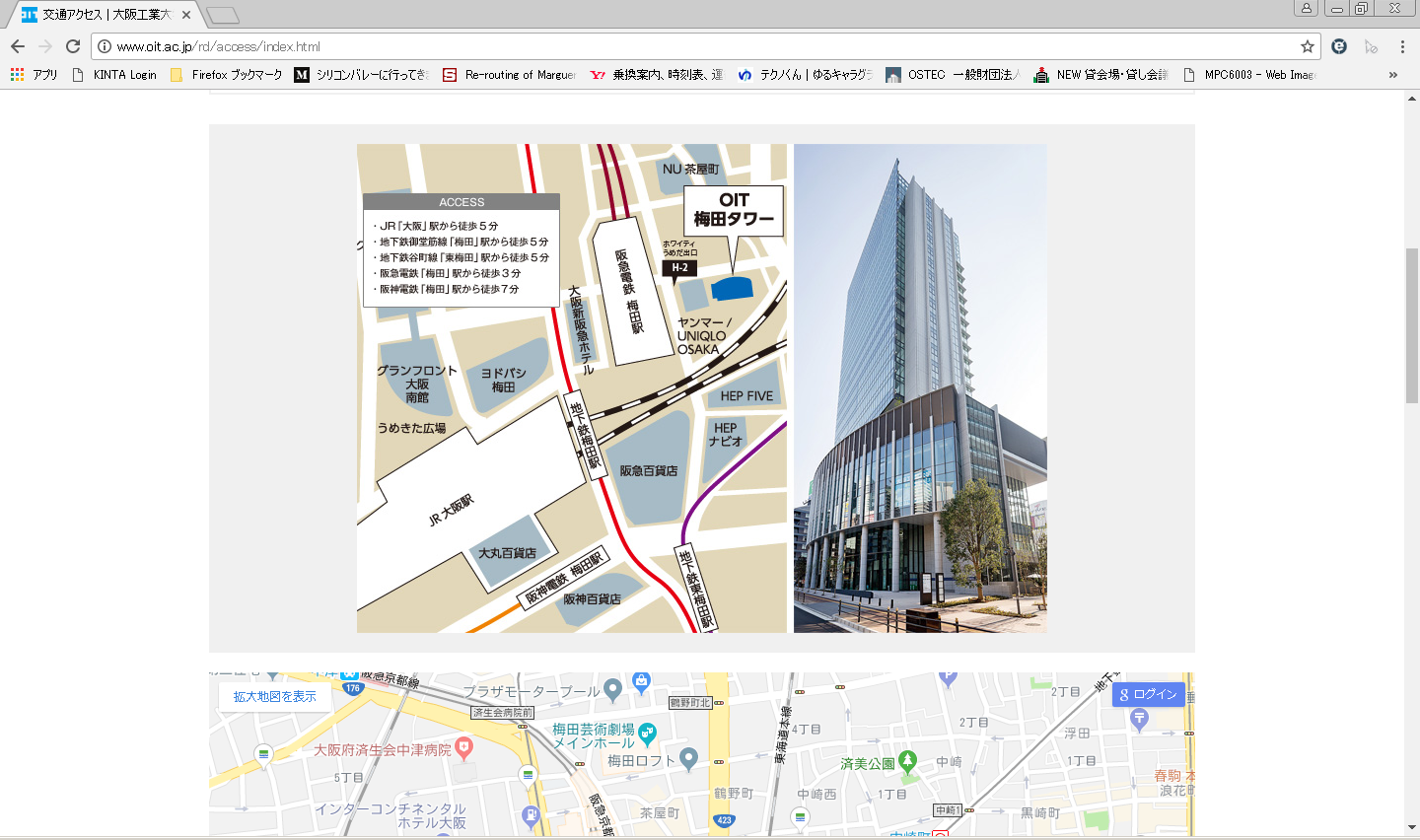 機関名：機関名：機関名：所在地：〒ＴＥL：（　　　　）　　　　―　　　　　　　ＦＡＸ：（　　　　）　　　　―　　　所在地：〒ＴＥL：（　　　　）　　　　―　　　　　　　ＦＡＸ：（　　　　）　　　　―　　　所在地：〒ＴＥL：（　　　　）　　　　―　　　　　　　ＦＡＸ：（　　　　）　　　　―　　　どちらかに○をお付け下さい。（一括参加：８万円／計８回　単発参加：１.３万円／回）　（ 　）一括参加（全8回に参加）（ 　）単発参加 [ 第1回・第2回・第3回・第4回・第5回・第6回・第7回・第8回 ]どちらかに○をお付け下さい。（一括参加：８万円／計８回　単発参加：１.３万円／回）　（ 　）一括参加（全8回に参加）（ 　）単発参加 [ 第1回・第2回・第3回・第4回・第5回・第6回・第7回・第8回 ]どちらかに○をお付け下さい。（一括参加：８万円／計８回　単発参加：１.３万円／回）　（ 　）一括参加（全8回に参加）（ 　）単発参加 [ 第1回・第2回・第3回・第4回・第5回・第6回・第7回・第8回 ]氏　名所　属　・　役　職メールアドレス